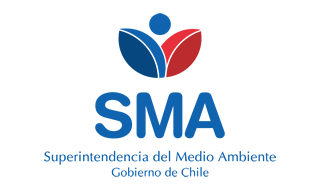 
INFORME DE FISCALIZACIÓN AMBIENTAL
Normas de Emisión
SALMONIFERA DALCAHUE LTDA. (PISC. CHARLEO GORBEA) 
DFZ-2020-1886-IX-NE


Fecha creación: 18-11-2020

1. RESUMEN
El presente documento da cuenta del informe de examen de la información realizado por la Superintendencia del Medio Ambiente (SMA), al establecimiento industrial “SALMONIFERA DALCAHUE LTDA. (PISC. CHARLEO GORBEA)”, en el marco de la norma de emisión NE 90/2000 para el reporte del período correspondiente entre ENERO de 2017 y DICIEMBRE de 2017.Entre los principales hallazgos se encuentran:  - Exceder Caudal2. IDENTIFICACIÓN DEL PROYECTO, ACTIVIDAD O FUENTE FISCALIZADA
3. ANTECEDENTES DE LA ACTIVIDAD DE FISCALIZACIÓN
4. ACTIVIDADES DE FISCALIZACIÓN REALIZADAS Y RESULTADOS
	4.1. Identificación de la descarga
	4.2. Resumen de resultados de la información proporcionada
* En color los hallazgos detectados.
5. CONCLUSIONES
6. ANEXOS
RolNombreFirmaAprobadorPATRICIO WALKER HUYGHE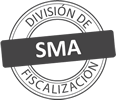 ElaboradorVERONICA ALEJANDRA GONZALEZ DELFINTitular de la actividad, proyecto o fuente fiscalizada:
CIA SALMONIFERA DALCAHUE LIMITADA
Titular de la actividad, proyecto o fuente fiscalizada:
CIA SALMONIFERA DALCAHUE LIMITADA
RUT o RUN:
79777030-2
RUT o RUN:
79777030-2
Identificación de la actividad, proyecto o fuente fiscalizada:
SALMONIFERA DALCAHUE LTDA. (PISC. CHARLEO GORBEA) 
Identificación de la actividad, proyecto o fuente fiscalizada:
SALMONIFERA DALCAHUE LTDA. (PISC. CHARLEO GORBEA) 
Identificación de la actividad, proyecto o fuente fiscalizada:
SALMONIFERA DALCAHUE LTDA. (PISC. CHARLEO GORBEA) 
Identificación de la actividad, proyecto o fuente fiscalizada:
SALMONIFERA DALCAHUE LTDA. (PISC. CHARLEO GORBEA) 
Dirección:
GORBEA, REGIÓN DE LA ARAUCANÍA
Región:
REGIÓN DE LA ARAUCANÍA
Provincia:
CAUTIN
Comuna:
GORBEA
Motivo de la Actividad de Fiscalización:Actividad Programada de Seguimiento Ambiental de Normas de Emisión referentes a la descarga de Residuos Líquidos para el período comprendido entre ENERO de 2017 y DICIEMBRE de 2017Materia Específica Objeto de la Fiscalización:Analizar los resultados analíticos de la calidad de los Residuos Líquidos descargados por la actividad industrial individualizada anteriormente, según la siguiente Resolución de Monitoreo (RPM): 
- SISS N° 2943/2006Instrumentos de Gestión Ambiental que Regulan la Actividad Fiscalizada:La Norma de Emisión que regula la actividad es: 
- 90/2000 ESTABLECE NORMA DE EMISION PARA LA REGULACION DE CONTAMINANTES ASOCIADOS A LAS DESCARGAS DE RESIDUOS LIQUIDOS A AGUAS MARINAS Y CONTINENTALES SUPERFICIALESPunto DescargaNormaTabla cumplimientoMes control Tabla CompletaCuerpo receptorN° RPMFecha emisión RPMPUNTO 1 ESTERO CHARLEONE 90/2000Tabla 1-ESTERO CHARLEO 294325-08-2006Período evaluadoN° de hechos constatadosN° de hechos constatadosN° de hechos constatadosN° de hechos constatadosN° de hechos constatadosN° de hechos constatadosN° de hechos constatadosN° de hechos constatadosN° de hechos constatadosN° de hechos constatadosPeríodo evaluado1-23456789Período evaluadoInforma AutoControlEfectúa DescargaReporta en plazoEntrega parámetros solicitadosEntrega con frecuencia solicitadaCaudal se encuentra bajo ResoluciónParámetros se encuentran bajo normaPresenta RemuestraEntrega Parámetro RemuestraInconsistenciaEne-2017SINOSINO APLICANO APLICANO APLICANO APLICANO APLICANO APLICANO APLICAFeb-2017SINONONO APLICANO APLICANO APLICANO APLICANO APLICANO APLICANO APLICAMar-2017SISISISISINOSINO APLICANO APLICANO APLICAAbr-2017SISISISISINOSINO APLICANO APLICANO APLICAMay-2017SISISISISINOSINO APLICANO APLICANO APLICAJun-2017SISISISISINOSINO APLICANO APLICANO APLICAJul-2017SISISISISINOSINO APLICANO APLICANO APLICAAgo-2017SISINOSISINOSINO APLICANO APLICANO APLICASep-2017SISISISISINOSINO APLICANO APLICANO APLICAOct-2017SISISISISINOSINO APLICANO APLICANO APLICANov-2017SISISISISISISINO APLICANO APLICANO APLICADic-2017SISISISISINOSINO APLICANO APLICANO APLICAN° de Hecho ConstatadoExigencia AsociadaDescripción del Hallazgo5Exceder CaudalSe verificó excedencia en el volumen de descarga límite indicado en el programa de monitoreo, correspondiente al período: 
- PUNTO 1 ESTERO CHARLEO en el período 03-2017
- PUNTO 1 ESTERO CHARLEO en el período 04-2017
- PUNTO 1 ESTERO CHARLEO en el período 05-2017
- PUNTO 1 ESTERO CHARLEO en el período 06-2017
- PUNTO 1 ESTERO CHARLEO en el período 07-2017
- PUNTO 1 ESTERO CHARLEO en el período 08-2017
- PUNTO 1 ESTERO CHARLEO en el período 09-2017
- PUNTO 1 ESTERO CHARLEO en el período 10-2017
- PUNTO 1 ESTERO CHARLEO en el período 12-2017N° AnexoNombre AnexoNombre archivo1Anexo Informe de Fiscalización - Informes de EnsayoAnexo Informes de Ensayo SALMONIFERA DALCAHUE LTDA. (PISC. CHARLEO GORBEA).zip2Anexo Informe de Fiscalización - Comprobante de EnvíoAnexo Comprobante de Envío SALMONIFERA DALCAHUE LTDA. (PISC. CHARLEO GORBEA).zip3Anexo Informe de FiscalizaciónAnexo Datos Crudos SALMONIFERA DALCAHUE LTDA. (PISC. CHARLEO GORBEA).xlsx